1 классСписок литературы на лето.
В этот список книг для чтения летом включены авторы, чьи произведения будут прочитаны на уроках литературного чтения и внеклассного чтения во 2 классе. Не обязательно, чтобы ребенок за летние каникулы сам прочитал все эти книги. Большие по объему произведения читайте ребенку вслух, или с ним «по очереди». Хорошо, если во время вашего чтения, он будет «следить» за вами, двигаясь глазами по строчкам. После чтения не забудьте поговорить о сюжете и главных героях произведения, обменяться впечатлениями. И еще несколько слов о режиме чтения. Чтобы научиться читать хорошо, ребенок должен читать не менее 10-15 минут в день. Но помните, что первокласснику не рекомендуется читать более 30 минут подряд. Если он хочет вернуться к чтению, то это лучше сделать только после перерыва, продолжительность которого не менее 25-30 минут.

Список книг для чтения летом. 1 класс
1. Русские народные песни, потешки, прибаутки, считалки и небылицы, загадки, пословицы, поговорки.
2. Русские народные сказки «Сестрица Аленушка и братец Иванушка», «Морозко»
3. Стихи для детей о временах года Ф.И.Тютчева, А.Н.Плещеева, А.А.Блока, С.Я.Маршака, И.А.Бунина, К.Д.Бальмонта, А.А.Фета, А.К.Толстого, С.А.Есенина, В.Я.Брюсова, А.С.Пушкина (1 – 2 стихотворения каждого автора)
4. Е.И.Чарушин «Про Томку»
5. В.В.Бианки «Лесные домишки»
6. М.М.Пришвин «Еж»
7. К.И.Чуковский «Краденое солнце», «Бармалей», «Каляка»
8. С.Я.Маршак. «Багаж», «Вот какой рассеянный», «Детки в клетке»
9. С.В.Михалков «Дядя Степа», «Как медведь трубку нашел», «Щенок».
10. А.Л.Барто «Просто стихи», «Мы с Тамарой», «История на просеке»
11. Н.Носов «Мишкина каша», «Заплатка», «Фантазеры»
12. Стихи детям о детях В.Д.Берестова, Э.Э.Мошковской, В.В.Лунина, Е.А.Благининой, В.Д.Берестова, И.П.Токмаковой, Б.В.Заходера (1 – 2 стихотворения каждого автора)
13. Ш.Перро «Мальчик с пальчик»
14. Г.Х.Андерсен «Дюймовочка»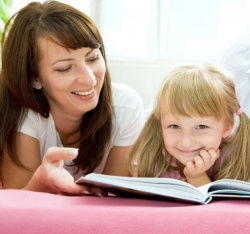 Прочитав произведение, учащийся должен оформить записи в читательский дневник (альбом или тетрадь) и нарисовать рисунок. В начале учебного года читательский дневник (альбом или тетрадь) сдаётся на проверку.Ф.И.О. автора полностью.Название произведения. Написать о чём это произведение (буквально 2 – 3 предложения). Рисунок.